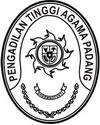 SURAT PERNYATAANOBJEK LELANG DALAM PENGUASAANNomor : W3-A/       /PL.06/IV/2023Yang bertanda tangan dibawah ini : Nama				: H. Idris Latif, S.H., M.H.NIP				: 196404101993031002Pangkat/Gol				: Pembina Tk I (IV/a)Jabatan				: Kuasa Pengguna Barang/SekretarisBerkenaan dengan rencana pelaksanaan lelang atas objek lelang berupa 1 (satu) Unit Kendaraan Roda 4 dengan nilai perolehan Rp 70.750.000,- ( Tujuh Puluh Juta tujuh ratus lima puluh ribu rupiah) dan nilai limit seluruhnya Rp. 10.117.250,-  (sepuluh juta seratus tujuh belas ribu dua ratus lima puluh rupiah) dengan ini menyatakan :Bahwa nilai limit lelang ditetapkan berdasarkan hasil penilaian dari penilai/penaksir yang masih berlaku dan berdasarkan metode penilaian/penaksiran yang dapat dipertanggungjawabkan;Bahwa kami bertanggung jawab secara penuh atas besaran nilai limit yang kami ajukan/tetapkan;Bahwa barang yang dilelang lengkap dan dikuasai;Demikian surat pernyataan ini dibuat dengan sebenarnya untuk dapat dipergunakan sebagaimana mestinya.									Padang,          April 2023  									Kuasa Pengguna Barang									Materai									10.000									H. Idris Latif, S.H., M.H.									Nip. 196404101993031002